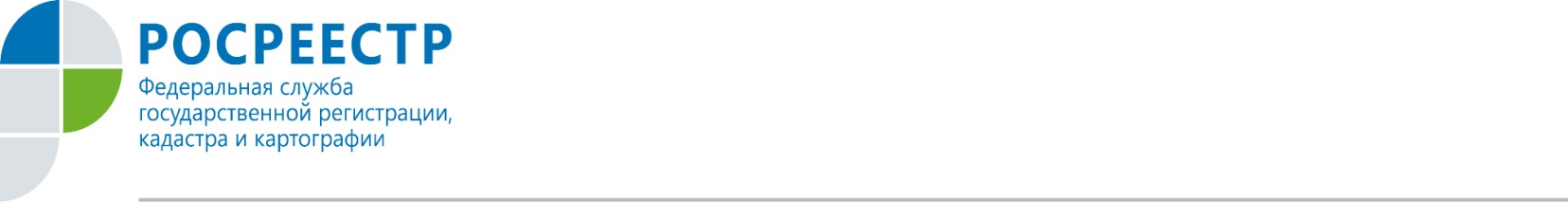 ЗА ПЕРИОД ПАНДЕМИИ КОЛИЧЕСТВО СДЕЛОК НА ПЕРВИЧНОМ РЕГИОНАЛЬНОМ РЫНКЕ ЖИЛЬЯ ВОЗРОСЛОВ апреле месяце текущего года орловцы заключили 259 договоров участия в долевом строительстве (ДДУ), что на 39 % больше показателя аналогичного периода прошлого года. С начала мая месяца региональным Росреестром уже зарегистрировано 205 ДДУ.- Большая часть операций сейчас проводятся в электронном виде -  40 % от общего числа поступивших заявлений, - прокомментировала руководитель Управления Росреестра по Орловской области Надежда Кацура. Всего за прошедший период 2020 года орловцы заключили 847 договоров участия в долевом строительстве, что на 4 % больше, чем за такой же период 2019 года - 738 ДДУ. Пресс-служба УправленияРосреестра по Орловской области 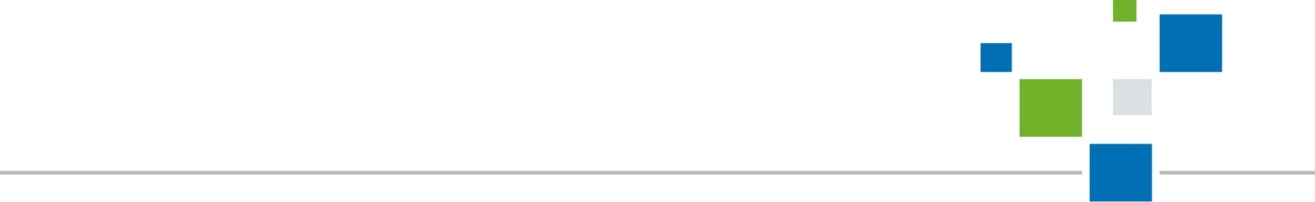 